Ions Examination
_____________________________________________________________________________________** YOU SHOULD KNOW ALL IONS THAT CORRESPOND TO THE PERIODIC TABLE**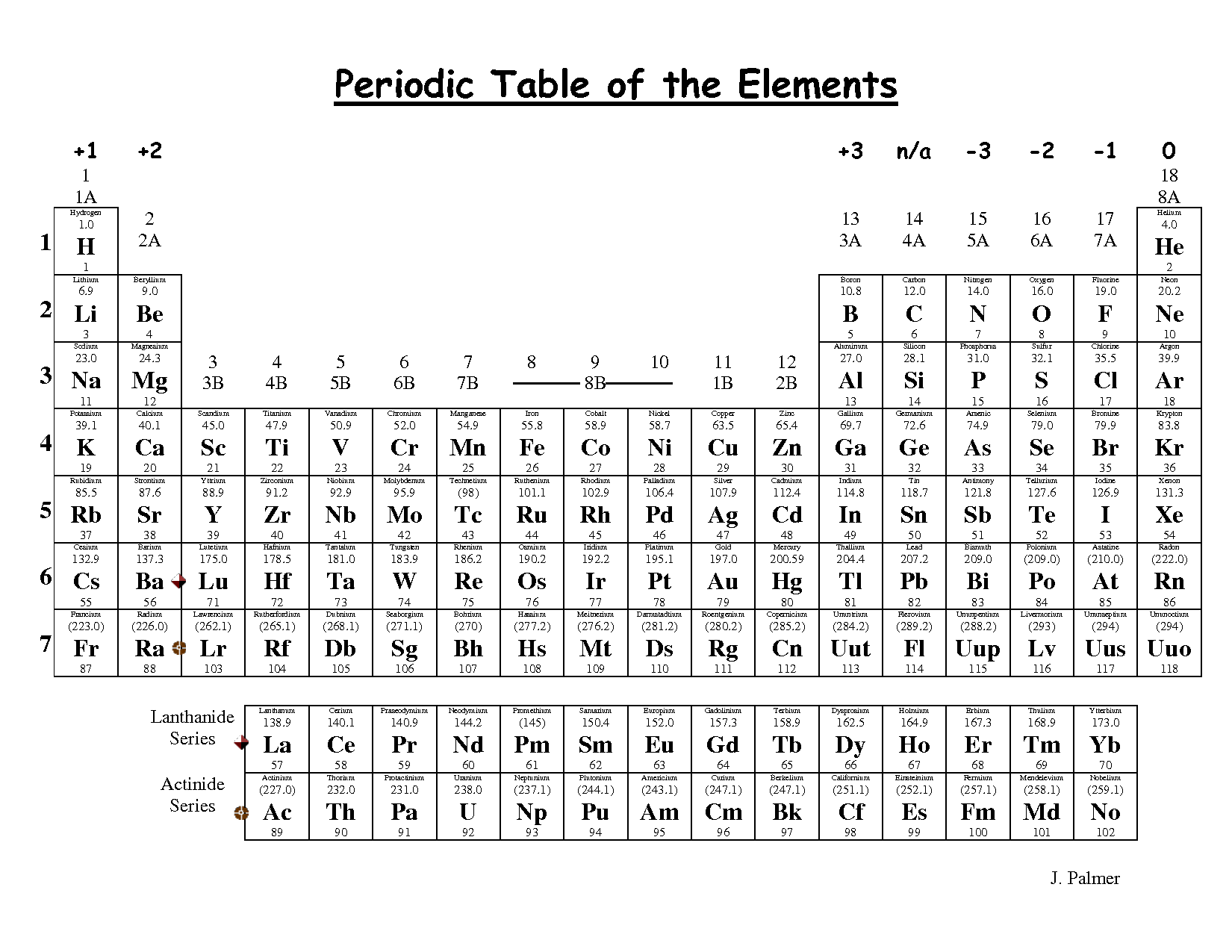 Cations:      CationsAmmonium:   NH4+1Hydronium:  H3O+1  (not on ion sheet)Anions: -1Nitrite:    NO2-1Nitrate:   NO3-1Acetate:  C2H3O2-1Hydroxide:  OH-1Hypochlorite:  ClO-1Chlorite:   ClO2-1Chlorate:  ClO3-1Perchlorate:  ClO4-1Anions -2Sulfate:  SO4-2Sulfite:   SO3-2Carbonate:  CO3-2Anions -3Phosphate:  PO4-3Phosphite:   PO3-3